注：附加项目相关照片3-5张。河北省石家庄市学府路3号（050061） 河北进德公益基金会  电话：0311-8686 0053  Email: info@jinde.org;  http://www.jinde.org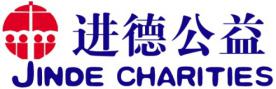        项目申请书       项目申请书项目名称项目地点项目类型□社区发展   □安老服务   □生计发展   □教育培训□环境保护   □其他（请具体说明）             申请金额项目周期机构名称银行信息户名：账号：银行：行号：申请人信息姓名：职务：联系电话：            手机：E-Mail：项目背景简述项目当地同本项目相关的具体信息，开展本项目的具体原因。（项目环境、受益人的现状和需求，以及目标群体同本项目的关系等）项目目标所希望达到的目标是什么？(尽量做到具体，可测量，可达到，有时限)项目内容/活动及进度安排项目将通过什么方式/活动实现目标？展开哪些活动？项目实施流程如何？并请注明时间进度（400字以内）项目产出/成果项目将会有哪些具体产出？项目受益人目标群体介绍，选择目标群体原因和标准是什么？直接受益人是谁？多少人？间接受益人是谁？多少人？风险控制项目执行过程中会遇到哪些风险？本项目将采用那些对策来规避这些风险？（300字以内）可持续性项目团队-负责项目团队的结构、分工及组员-项目组员有关的经验、背景及履历明细预算见附件2.预算表模板其他其他需要说明的内容，可自行加行填写。